Lampiran 1bANGKET PROFESIONALISME GURUInisial Responden	: ........................................................................................Kelas			: .......Jenis Kelamin		: Laki-laki / Perempuan *)*) coret yang tidak perluPetunjuk Pengisian !Cara Mengisi Angket:Bacalah dengan teliti petunjuk pengisian angket!Tulislah terlebih dahulu identitas anda pada bagian yang telah disediakan!Pada angket ini terdapat 40 butir pernyataan. Berilah jawaban yang benar – benar sesuai dengan pilihanmu!Laporakan pada guru atau peneliti , jika terdapat pernyataan yang kurang jelas!Berilah tanda centang (√ ) pada kolom yang merupakan jawaban yang sesuai dengan kebiasaan anda!Jika anda ingin memperbaiki yang salah maka berilah tanda silang (X) pada jawaban yang salah kemudian berilah tanda centang pada jawaban yang anda anggap benar sesuai dengan keadaan anda!Jawaban yang anda berikan secara jujur, tanpa ada pengaruh dari pihak lain.Jawaban Anda tidak akan mempengaruhi nilai tes atau rapor.Terdapat empat alternatif jawaban yang dapat kamu pilih, yaitu:SS		= Sangat SesuaiS		= SesuaiTS		= Tidak SesuaiSebelum angket ini dikumpulkan, mohon diperiksa kembali apakah sudah dijawab seluruhnya.Dimohon dalam memberikan jawaban, tidak ada pernyataan yang terlewatkanANGKET PROFESIONALISME GURUNama Responden	:Kelas			:Jenis Kelamin		: Laki-laki / Perempuan *)*) Coret yang tidak perluLAMPIRAN OBSERVASI PROFESIONALISME GURULampiran 2Nama Guru		:……………….Kelas			:----------------Jumlah siswa		:……………..Observasi Profesionalisme Guru							Tanggal :………………….							Observer							……………………………..LAMPIRAN DOKUMENTASI KEGIATANLampiran 31. Pelaksanaan pembelajaran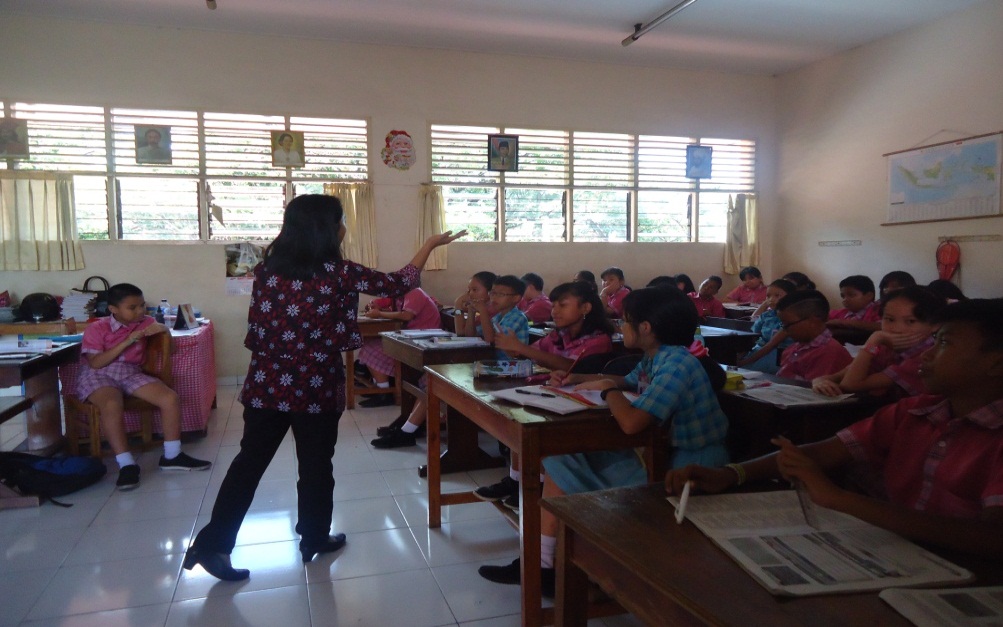 Proses belajar mengajar di kelas VB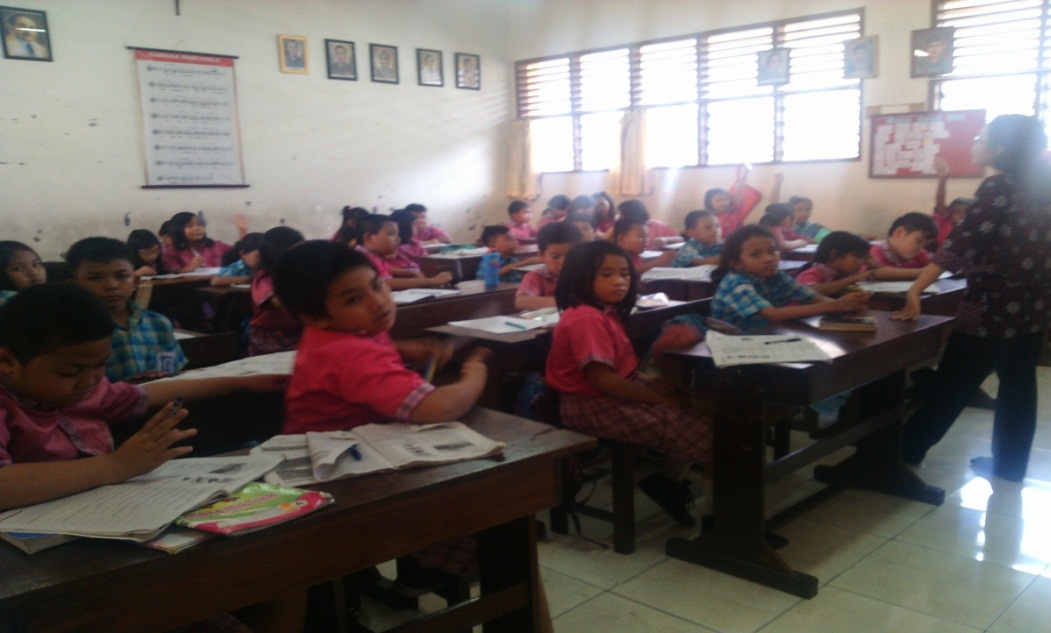 Proses belajar mengajar kelas IVb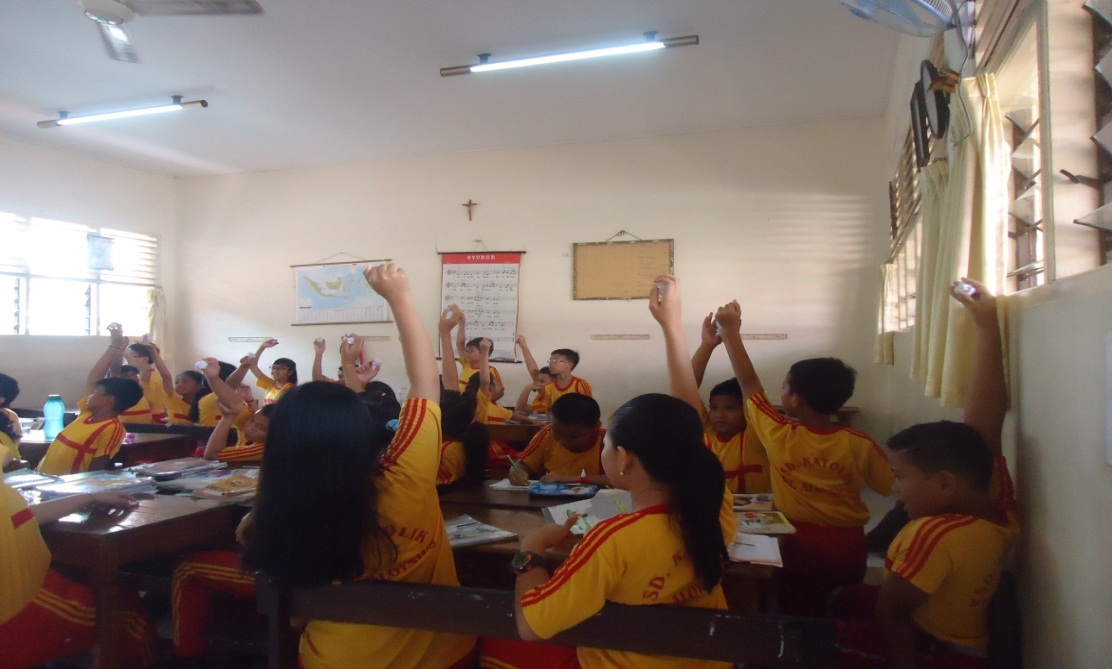 Proses belajar menajar kelas Iva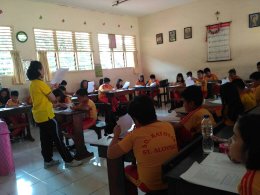 Proses belajar mengajar kelas Va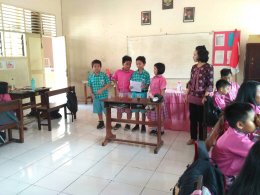 Kegiatan praktikum IPA kelas Va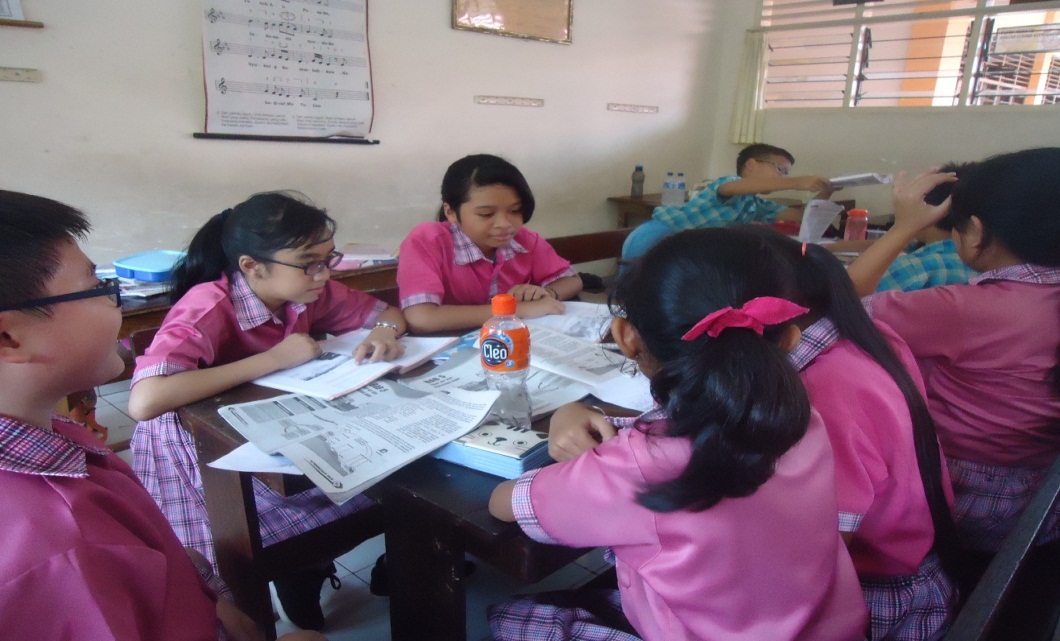 Diskusi kelompok kelas Vb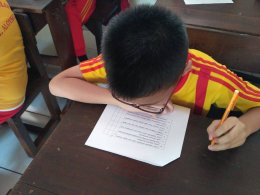 Pengisian angket oleh siswaPengisian angket oleh siswa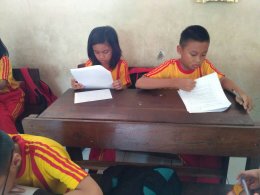 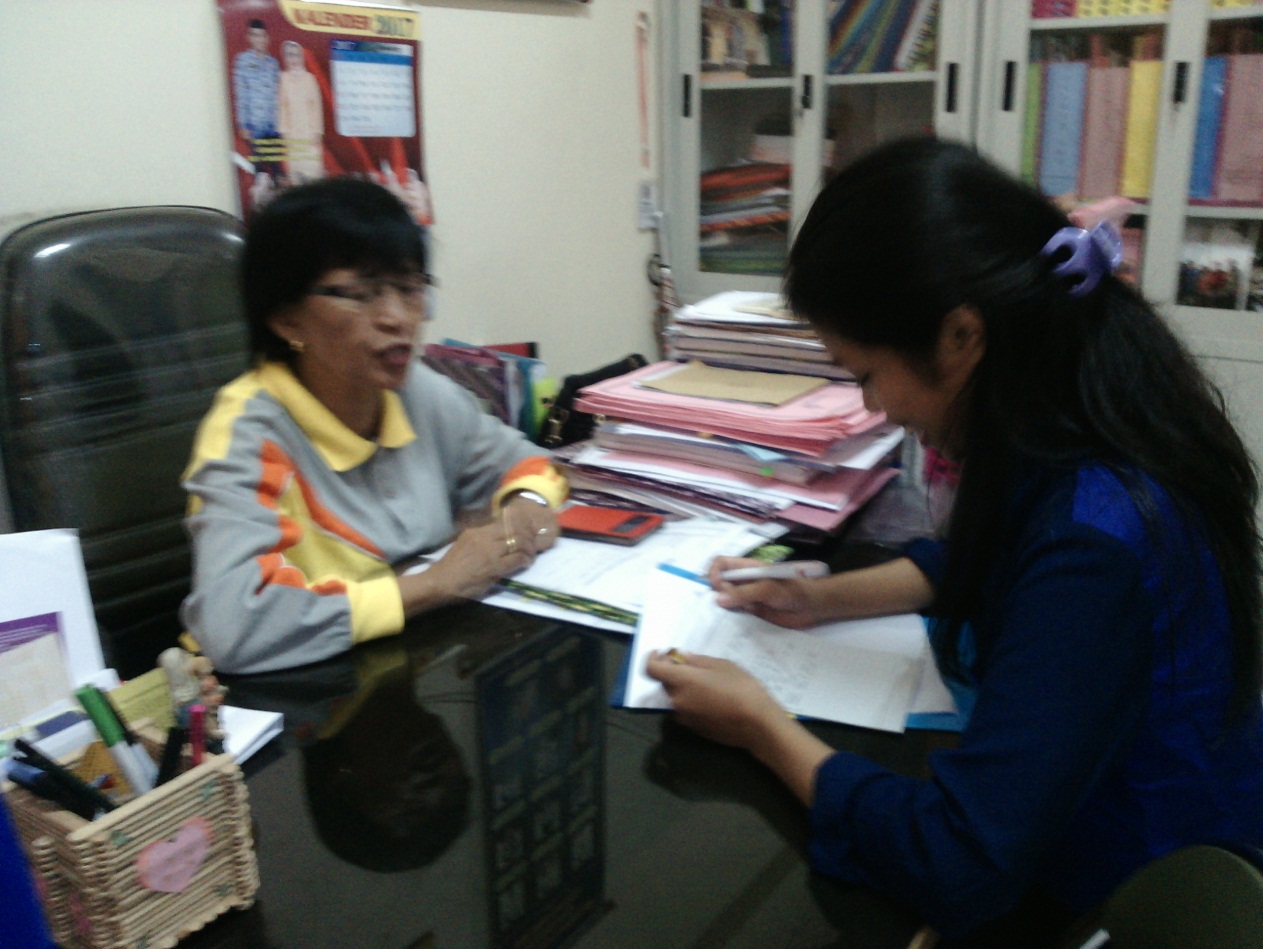 Wawancara kepala sekolah.NOPernyatanSSSTS1Jika bel masuk telah berbunyi, maka guru langsung memulai pembelajaran tepat pada waktunya2Jika bel tanda istirahat atau pulang telah berbunyi, siswa biasanya terlambat keluar dari kelas karena guru masih menjelaskan materi pelajaran3Sebelum masuk ke kelas guru meminta siswa berbaris di depan kelas kemudian memeriksa kebersihan siswa.4Guru memberikan teguran kepada siswa yang kurang aktif dalam kelas5Meskipun sudah mengerjakan soal  guru tidak pernah memberi pujian.6Jika ada teman yang menangis atau bertengkar pada saat pembelajaran, maka guru akan memarahi mereka7Guru lebih sering mengabaikan saya ketika pelajaran sedang berlangsung sehingga saya kurang akrab dengannya.8Meskipun guru tahu bahwa PR yang  dikerjakan oleh orang tua atau keluarga siswa, dia tetap memberikan nilai yang tinggi9Jika saya terlalu banyak  bertanya kepada guru mengenai pelejaran, maka dia akan langsung menegur saya10Guru menjawab pertanyaan yang saya ajukan terutama materi yang sulit saya pahami11Guru biasanya membagi siswa kedalam beberapa kelompok pada saat proses pembelajaran12Guru memberikan pesan moral jika pembelajaran telah berakhir13Diakhir pelajaran Guru memberi kuis atau soal kepada siswa14Guru meminta siswa untuk berdoa sebelum mengakhiri pembelajaran15Guru menggunakan media pelajaran yang menarik ketika menyampaikan materi sehingga saya jadi lebih bersemangat mengikuti pembelajaranNoObjek pengamatanNilaiNilaiNilaiNilaiKeterangan NoObjek pengamatan1234Keterangan 1Membuka dan menutupa. Menarik perhatianb. Menimbulkan motivasic. memberi acuand. Menunjukkan bahan ajare. meninjau kembali (appersepsi)f. Memberi dorongan psikologi2.Menjelaskana. Orientasi dan motivasi (bahan apersepsi)b. bahasa (jelas dan sederhana)c. pemberian contohd. sistematika penjelasane. Variasi dalam penjelasanf. feedback (pertanyaan, menerapkan dan latihan3.Bertanyaa. pertanyaan jelas, sederhana dan kongkritb. pertanyaan guru memberikan waktuc. pemerataan pertanyaan kepada siswad. kualitas pertanyaan4. Memberi penguatana. penguatan verbalb. penguatan non verbalc. variasi penguatan5.Variasia. Suarab. mengarahkanc. kontak matad. Ekspresi roman mukae. Gerakan tanganf. Posisi Gurug. Pola Interaksi6.Metode dan mediaa. Ketepatan metode dengan tujuan pembelajaranb. Penguasaan Penggunaan mediaJumlahRata-rata = Jumlah nilai                          29